                  КАРАР	         ПОСТАНОВЛЕНИЕ            27 март 2019 й.                          №  34                           27 марта 2019 г.О проведении экологических субботников по очистке и благоустройству территорий населенных пунктов сельского поселения Максим-Горьковский сельсовет муниципального района Белебеевский район Республики БашкортостанВ целях очистки, благоустройства и озеленения территории населенных пунктов муниципального района Белебеевский район Республики Башкортостан, в соответствии с распоряжением Правительства Республики Башкортостан от 25 марта 2019 года № 244-рПОСТАНОВЛЯЮ: 1. Утвердить план мероприятий проведения экологических субботников по очистке и благоустройству территорий населенных пунктов сельского поселения Максим-Горьковский сельсовет муниципального района Белебеевский район Республики Башкортостан (приложение 1).2. Утвердить прилагаемый состав штаба по проведению экологических субботников (приложение 2).3. Еженедельно, начиная с 8 апреля 2019 года представлять информацию в отдел развития жилищно-коммунального хозяйства и охраны природы Администрации муниципального района Белебеевский район Республики Башкортостан о выполненных объемах работ в рамках проведения экологических субботников с нарастающим итогом.4. Контроль за исполнением настоящего постановления оставляю за собой.Глава сельского поселения                                               Н.К. Красильникова Приложение 1к постановлению главы сельского поселения Максим-Горьковский сельсовет МР Белебеевский район РБ № 34 от 27.03.2019 г.План мероприятийпроведения экологических субботников по очистке и благоустройству территорий населенных пунктов сельского поселения Максим-Горьковский сельсовет муниципального района Белебеевский район Республики БашкортостанУправляющий делами                                                                                Гареева Н.С.Приложение 2к постановлению главы сельского поселения Максим-Горьковский сельсовет МР Белебеевский район РБ № 34 от 27.03.2019 г.Состав штабапо проведению экологических субботниковУправляющий делами                                                                                Гареева Н.С.Башkортостан РеспубликаhыБəлəбəй районы муниципальрайоныныӊМаксим – Горький ауыл советыауылбиләмәhе хакимиәте.Горький ис. ПУЙ ауылы, Бакса урамы,  3Тел.2-07-40 , факс: 2-08-98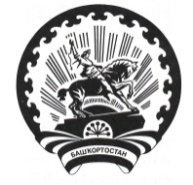 Республика БашкортостанАдминистрация сельского поселения Максим – Горьковский сельсовет муниципального района Белебеевский район 452014, с. ЦУП им. М.Горького, ул. Садовая, д. 3Тел. 2-07-40, факс: 2-08-98№п/пмероприятиядата проведенияответственное лицо1Определение мест складирования ТКО для удобства вывоза27.03.2019Солохина Ю.А. специалист 1 категории АСП Максим-Горьковский сельсовет2Покупка инвентаря (лопаты, мешки, перчатки)29.03.2019Глава СП Красильникова Н.К.3Рыхление снега06.04.2019Руководители организаций4Уборка дворовых территорий 06.04.2019-07.05.2019Глава СП Красильникова Н.К., ООО "УК "Новосел"5Ремонт и покраска ограждений22.04.2019-29.04.2019Солохина Ю.А. специалист 1 категории АСП Максим-Горьковский сельсовет6Побелка бордюров30.04.2019Воробьева Р.Н. директор МАУК "Максим-Горьковский СДК"7Ремонт и покраска детских площадок11.05.2019ООО "УК "Новосел",                  МАУК "Максим-Горьковский СДК"8Озеленение29.04.2019-20.05.2019Руководители организаций, старшие по домам9Покраска остановочного комплекса15.05.2019Солохина Ю.А. специалист 1 категории АСП Максим-Горьковский сельсовет1.Красильникова Н.К.- глава сельского поселения Максим-Горьковский сельсовет МР Белебеевский район РБ;2.Воробьева Р.Н. - директор МАУК «Максим-Горьковский СДК»;3.Лукерин Н.П.- директор ООО «ЭкоНива»;4.Гибаева А.Р.- директор МАОУ ООШ с.санатория Глуховского;5.Михайлов С.А.- директор МАОУ СОШ с.ЦУП им.М.Горького;6.Шамсутдинова Р.Г.-начальник Максим-Горьковского отделения ФГУП "Почта России" ОСП Белебеевский почтамт УФПС РБ;7.Солохина Ю.А.- специалист 1 категории Администрации сельского поселения Максим-Горьковский сельсовет МР Белебеевский район РБ;